Dodatek č. 3ke Smlouvě o dodávce energetických služeb uzavřený mezi smluvními stranamiDodavatel:Odběratel:1	Předmět dodatkuPředmětem dodatku je změna ceny za dodávku energetických služeb a ohřev užitkové vody od 1.1.2020 a vložení nové přílohy D (protikorupční doložky).Příloha C-2 smlouvy se ruší v plném znění a nahrazuje ji příloha C-3 tohoto dodatku.Nedílnou součástí smlouvy se nově stává příloha D, která je rovněž přílohou D-3 tohoto dodatku.1.4	Ostatní náležitosti, ustanovení a přílohy smlouvy, ve znění dodatků č. 1 a 2, tímto dodatkem nedotčené, zůstávají v platnosti beze změny.2	Platnost a účinnost dodatku2.1	Smluvní strany shodně prohlašují, že od 1.1.2020 byla vedena jednání o uzavření písemného dodatku, přičemž dodavatel dodával a odběratel odebíral energetické služby na základě podmínek, sjednaných mezi stranami v předchozí neformální ústní dohodě, které jsou shodné s podmínkami sjednanými v tomto dodatku. Tento dodatek ode dne jeho uzavření výše specifikovanou ústní dohodu v celém rozsahu nahrazuje. 2.2	Tento dodatek je uzavírán s počátkem platnosti a účinnosti od data jeho podepsání oběma smluvními stranami. Závěrečná ustanovení3.1	Tento dodatek se vystavuje ve třech stejnopisech, každý s platností originálu, z nichž odběratel obdrží jedno a dodavatel dvě podepsaná vyhotovení. 3.2	Nedílnou součástí tohoto dodatku jsou přílohy: Příloha C-3 – Ceny za energetické služby; Příloha D-3 – Smluvní protikorupční doložka.3.3	Smluvní strany prohlašují a svým podpisem potvrzují, že se žádná z nich necítí být a nepovažuje se za slabší smluvní stranu v porovnání s druhou smluvní stranou a že měly možnost seznámit se s textem a obsahem dodatku včetně všech příloh, obsahu rozumí, chtějí jím být vázány a smluvní ujednání společně dostatečně projednaly. Smluvní strany dále prohlašují, že realizací tohoto dodatku nedochází k neúměrnému zkrácení jedné ze smluvních stran dle § 1793 občanského zákoníku. Smluvní strany prohlašují, že tento dodatek vyjadřuje jejich skutečnou, vážnou a svobodnou vůli, že je jim dostatečně srozumitelný a jeho obsah určitý, že nebyl uzavřen v tísni či pod nátlakem, na důkaz čehož připojují níže své podpisy.   Dne:Příloha C-3 Dodatku č. 3 Smlouvy o dodávce energetických služeb č. 0341/2017číslo MERO: 00173/SRVCeny za energetické služby od 1.1.2020Vzhledem k daňové povinnosti dle zákona č. 261/2007 Sb. bude na faktuře uvedeno napájení elektrospotřebičů v jednotkách el. práce.K výše uvedeným cenám bude připočtena DPH dle platné legislativy.Příloha D-3 Dodatku č. 3 Smlouvy o dodávce energetických služeb č. 0341/2017číslo MERO: 00173/SRVSmluvní protikorupční doložkaObě strany prohlašují, že v souvislosti s plněním této smlouvy vynaloží náležitou péči a budou dodržovat všechny právní předpisy, které jsou pro strany závazné, v oblasti předcházení korupci, vydané oprávněnými orgány v České republice a na území Evropské unie, jak přímo, tak i při jednání prostřednictvím dceřiných nebo provázaných hospodářských subjektů stran. Každá strana navíc prohlašuje, že v souvislosti s plněním této smlouvy bude dodržovat všechny interní požadavky, které jsou pro strany závazné, ohledně standardů etického jednání, předcházení korupci, odpovídající zákonům o vyúčtování transakcí, nákladů a výdajů, střetu zájmů, dávání a přijímání darů a anonymním oznamování a vysvětlování pochybení, jak přímo, tak i při jednání prostřednictvím dceřiných nebo provázaných hospodářských subjektů stran. Strany prohlašují, že v souvislosti s uzavřením a plněním této smlouvy žádná strana ani žádný z jejích majitelů, podílníků, akcionářů, členů představenstva, ředitelů, zaměstnanců, subdodavatelů ani žádná jiná osoba, která jedná jejich jménem, neprováděla, nenavrhovala, neslibovala, že udělá, ani neopravňovala a ani neudělá, nenavrhne, neslíbí, že udělá, ani neoprávní k provedení platby nebo jiné činnosti, která by mohla vést k finančnímu nebo jinému obohacení, ani jinému zisku přímo nebo nepřímo pro nikoho z níže uvedených:  člena statutárního orgánu, ředitele, zaměstnance ani zástupce dané strany nebo jakéhokoli dceřiného nebo provázaného hospodářského subjektu stran,státního úředníka chápaného jako fyzická osoba, která plní veřejnou funkci ve smyslu, který tento pojem má v právním systému země, kde dochází k plnění této smlouvy, nebo kde se nacházejí oficiální sídla stran nebo jakéhokoli dceřiného nebo provázaného hospodářského subjektu stran;politickou stranu, člena politické strany ani uchazeči o pozici ve státním úřadě; zástupce ani zprostředkovatele za zaplacení kterékoli z výše uvedených osob; ani také žádnou jinou osobu nebo subjekt - za účelem získání jejich rozhodnutí, vlivu nebo činnosti, která může vést k jakémukoli nezákonnému upřednostnění nebo jakémukoli jinému nežádoucímu účelu, pokud tato činnost porušuje nebo by porušovala právní předpisy v oblasti předcházení korupci, které vydaly oprávněné orgány v České republice a na území Evropské unie, jak přímo, tak i při jednání prostřednictvím dceřiných nebo provázaných hospodářských subjektů stran.Strany jsou povinny okamžitě se vzájemně informovat o každém případě porušení ustanovení tohoto článku. Na písemnou žádost jedné strany druhá strana dodá informace a poskytne odpověď na odůvodněný dotaz druhé strany, který se bude týkat plnění této smlouvy podle ustanovení tohoto článku.Za účelem řádného plnění výše uvedených povinností obě strany prohlašují, že během plnění této smlouvy zajistí každé osobě, která jedná v dobré víře, možnost anonymního oznámení pochybení prostřednictvím elektronické pošty Anonymního systému hlášení neetického jednání: securityreport@unipetrol.cz. V případech podezření z korupčního jednání, k němuž došlo v souvislosti nebo za účelem plnění této smlouvy jakýmikoli zástupci obou stran, si dodavatel vyhrazuje právo provést protikorupční audit odběratele, aby prověřil, jestli odběratel dodržuje ustanovení tohoto článku, především za účelem vysvětlení všech záležitostí týkajících se korupčního jednání.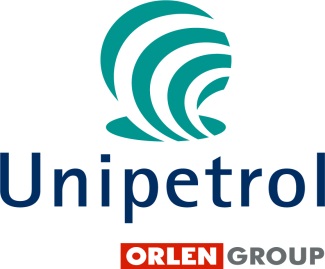 Číslo smlouvy dodavatele:0341/2017Číslo smlouvy odběratele:00173/SRVObchodní firma:UNIPETROL RPA, s.r.o.zapsaná v obchodním rejstříku u Krajského soudu v Ústí nad Labem oddíl C, vložka 24430Sídlo:Litvínov, Záluží 1, PSČ 436 70IČ:27597075DIČ:CZ27597075VAT (pro účely DPH):CZ699000139Zastoupení:Ing. Jaroslav Polma, ředitel úseku obchodu a operativního řízení RNDr. Ivan Rychtr, vedoucí sekce obchodu a bilancování energiína straně jedné aObchodní firma:MERO ČR, a.s.zapsaná v obchodním rejstříku u Městského souduv Praze oddíl B, vložka 2334Sídlo:Kralupy nad Vltavou, Veltruská 748, PSČ 278 01IČ:60193468DIČ:CZ60193468Bankovní spojení:Komerční banka, a.s.Číslo účtu:17602171/0100Zastoupení :Ing. Jaroslav Kocián, předseda představenstvaIng. Milan Hořák, člen představenstvana straně druhéZa dodavatele:Za odběratele:…………………………Ing. Jaroslav Polmaředitel úseku obchodu a operativního řízení……………………                    Ing. Jaroslav Kocián               předseda představenstva          ……………………… RNDr. Ivan Rychtrvedoucí sekce obchodu a bilancování energií                   ………………………                      Ing. Milan Hořák                    člen představenstvaPředběžná smluvní cena za vytápění prostorů uvedených v příloze  A smlouvy a za ohřev užitkové vody činí13 091,60 Kč/rok.Smluvní cena za napájení elektrospotřebičů uvedených v příloze B smlouvy (včetně daně dle zákona č. 261/2007 Sb.) činí14 486,33 Kč/rok.